Základná škola na Gessayovej ulici č. 2 sa nachádza v Bratislave, mestskej časti Petržalka.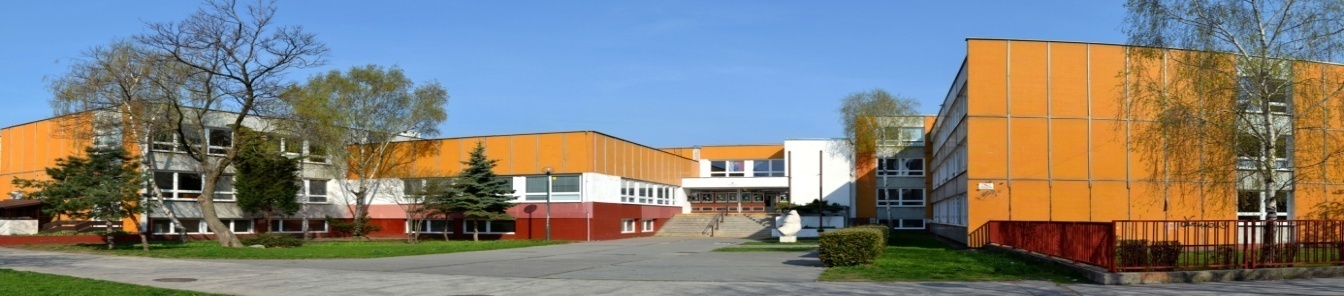 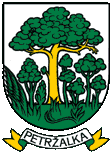 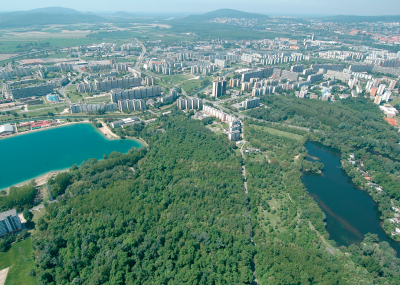 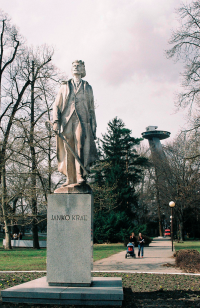 Otvorená a do užívania bola odovzdaná v septembri  1982. Právnu subjektivitu získala 1.6.1997. Kapacitne je projektovaná ako 22 triedna škola s odbornými učebňami, 2 telocvičňami, školským športovým areálom, školskou  jedálňou a školským klubom detí.SúčasnosťV školskom roku 2017 / 2018 sme otvorili 21 tried. Na prvom stupni jedenásť,  na druhom desať tried a 7 oddelení ŠKD. Vzdeláva sa v nich spolu 464 žiakov. Na  I. stupni 243 a na II. stupni 221 žiakov. O ich vzdelanie a výchovu sa stará 29 učiteľov a 7 vychovávateliek. Na pomoc žiakom aj rodičom je k dispozícii aj školská špeciálna pedagogička, školská psychologička a výchovný poradca. Naši žiaci využívajú pre svoj rozvoj veľkú a gymnastickú telocvičňu, 2 IKT učebne, 2 učebne s interaktívnou tabuľou, odborné učebne na vyučovanie biológie, geografie, chémie, cudzích jazykov, hudobnej výchovy, ďalej žiaci využívajú školskú knižnicu na vyučovanie literatúry, žiacku cvičnú kuchynku a na športové aktivity školský areál, na ktorom bolo škole v septembri 2010 do užívania a správy odovzdané multifunkčné ihrisko. Súčasťou školského areálu sú aj tenisové kurty, ktoré sú prenajaté Tenisovému klubu OLYMP a ktoré využívajú aj deti našej školy.Logo školy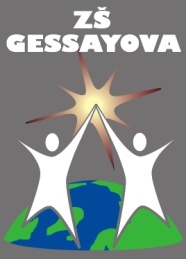 Škola je umiestnená v lokalite  Háje vo 4. školskom obvode, ktorý tvoria ulice: Gessayova, Námestie hraničiarov (párne čísla), Osuského ulica a Rusovská cesta č. 50, 52, 54 a 56.Učebný plánna 1. stupni- ISCED1na 2. stupni- ISCED2Školský vzdelávací program Od školského roku 2015/2016  má škola dva typy školských vzdelávacích programov:Ročníky 4.  a 8. – 9. pokračujú v pôvodne nastavenom ŠkVPRočníky 1. – 3. a 5. – 7.  majú inovovaný ŠkVPInovácia postupuje každý rok o nasledujúci ročník, v školskom roku 2017/18 sme inovovali všetky pedagogické dokumenty v 3. a 7. ročníkuInovácia posúva dôraz z obsahu smerom k výkonu, zmeny sa týkajú rámcového učebného plánu (ďalej RUP) , vzdelávací obsah a výkon je vo väčšine predmetov stanovený do ročníkov. Pri jeho tvorbe sme postupovali v súlade s rámcovým UPPovinné hodiny  (ďalej PH) učebného plánu predstavujú základnú a štátom garantovanú časovú dotáciu pre jednotlivé vyučovacie predmety.Disponibilné hodiny (ďalej DH) sme využili na profiláciu školy - zohľadnenie potrieb  žiakov, záujmu rodičov, priestorových a personálnych podmienok školy.Počet disponibilných hodín v ročníkoch od 1. – 9. : 2 – 3– 2 – 5 - 3 – 4 – 4 – 6 – 5 1.ročník: 2 h ANJ,2.ročník: 2 h ANJ, 1 h TEV3.ročník: 1 h SJL, 1 h TEV4.ročník: 2 SJL, 1 h MAT, 1 h VYV, 1 h TEV5.ročník: 1 h 2. CUJ, 1 h MAT a 1 h TŠV6.ročník: 2 h 2. CUJ, 1 h MAT a 1 h TŠV7.ročník: 2 h 2. CUJ, 1 h MAT a 1 h SJL8.ročník: 1 h 2. CUJ, 1 h MAT, 1 h TŠV, 1 h CHEM, 1 h BIO a 1 h DEJ9.ročník: 1 h 2. CUJ, 1 h MAT, 1 h TŠV, 1 h OBN a 1 h DEJDisponibilné hodiny majú za cieľ upevniť vedomosti stanovené učebnými osnovami.Ročníky 1. – 3. a 5. – 7. sa vzdelávajú podľa inovovaného učebného plánu, ročníky 4. a 8. – 9. podľa pôvodne nastaveného učebného plánu.Počet skupín a počet žiakov v skupine sa určuje podľa priestorových, personálnych a finančných podmienok školy, podľa charakteru činnosti žiakov, podľa náročnosti predmetu s ohľadom na požiadavky ochrany zdravia a bezpečnosti práce. Vo vyučovacích predmetoch vzdelávacej oblasti Človek a príroda sa žiaci delia na skupiny pri témach, kde sa vyžaduje nadobúdanie a overovanie praktických zručností žiakov.Na vyučovanie predmetu náboženská výchova alebo etická výchova sa spájajú žiaci rôznych tried toho istého ročníka a vytvárajú sa skupiny s najvyšším počtom žiakov 20. Minimálny počet žiakov v skupine je 12. Ak počet žiakov v ročníku je nižší ako 12, je možné spájať žiakov do skupiny aj z viacerých ročníkov. Ak si žiak vyberie predmet, navštevuje ho bez zmeny počas celého školského roka. Od 5. ročníka majú žiaci možnosť zvoliť si 2. CUJ v alternatíve NEJ/RUJ. V 5. ročníku a u začlenených žiakov 2. CUJ nebude klasifikovaný. Záujem o 2. CUJ  jazyk zisťujeme  písomne na konci  4. ročníka. V šk. roku 2017/18 si žiaci 5. ročníka ako druhý cudzí jazyk  vo všetkých troch triedach zvolili len nemecký jazyk.Na vyučovanie predmetu informatika a informatická výchova možno žiakov jednej triedy deliť na skupiny, ktoré sa napĺňajú do počtu najviac 17 žiakov. Na vyučovanie predmetu telesná a športová výchova je najvyšší počet žiakov v skupine 25. Triedy sa na druhom stupni školy delia alebo spájajú na skupiny chlapcov a skupiny dievčat toho istého ročníka. Na vyučovanie predmetov svet práce a technika sa vytvárajú skupiny s najvyšším počtom žiakov 17.Podľa tohto rámcového učebného plánu sa vzdelávajú aj žiaci so zdravotným znevýhodnením.Zameranie a stratégia školyPrioritou našej  školy je spokojnosť žiakov s celkovou úrovňou školy a uznanie rodičov s kvalitou výstupov a výsledkov práce zamestnancov školy. Princípy školy sú sformulované do  štyroch pilierov vzdelávania:učiť sa poznávať – budovať si základné predpoklady pre úspešnú komunikáciu, otvárať sa rôznym oblastiam poznania,učiť sa jednať - to, čo sa žiak naučí, musí byť použiteľné v praxi - profesijná príprava sa sústredí na univerzálne zručnosti, učí flexibilite, nekonvenčnému a inovatívnemu mysleniu,učiť sa žiť medzi ľuďmi – dokázať úspešne komunikovať, spolupracovať a rešpektovať odlišnosti každého človeka,učiť sa byť – dokázať si stanoviť životné priority, byť zodpovedný sám za seba a svoje konanie a tým tiež za okolitý svet.Pri profilácii školy vychádzame z personálnych podmienok a materiálnej vybavenosti školy ako aj zo záujmov žiakov a rodičov školy. Školský vzdelávací program si kladie za cieľ vytvárať bezpečné neohrozujúce prostredie školy s priateľskou a tvorivou klímou. Pri napĺňaní myšlienky  „Cesta k zdokonaľovaniu osobnosti žiaka“ možno priority a ciele nášho školského vzdelávacieho programu zhrnúť do nasledovných okruhov: Ponúknuť a zabezpečiť kvalitnú prípravu žiakov v cudzích jazykoch so zameraním na komunikatívnosť a s ohľadom na schopnosti jednotlivých žiakov: anglický jazyk ako prvý cudzí jazyk od 1. ročníka v dvojhodinovej dotácii zapojením sa do projektu MČ Bratislava-Petržalka „Inovácia obsahu a metód vyučovania v ANJ“ a od 3. ročníka podľa rámcového učebného plánu,druhý cudzí jazyk nemecký v alternácii s ruským podľa záujmu žiakov a rodičov od 5. ročníka v 1 hodinovej dotácii a od 6. ročníka v dvojhodinovej dotácii,v 5. ročníku druhý cudzí jazyk neklasifikujeme s ohľadom  na prechod žiakov z 1. na 2. stupeň ZŠ a u žiakov začlenených druhý cudzí jazyk neklasifikujeme  Ponúknuť a zabezpečiť kvalitnú prípravu žiakov v telesnej a športovej výchove rozšírením časovej dotácie na 3 hodiny týždenne so zameraním na športovú gymnastiku, atletiku a loptové hry:niekoľkoročná dobrá skúsenosť nám potvrdila opodstatnenosť rozšírenia časovej dotácie vyučovania telesnej výchovy z dvoch na tri hodiny týždenne vo väčšine ročníkov – podľa počtu disponibilných hodín,zvýšením pohybových aktivít žiakov dopoludnia aj pestrou športovou krúžkovou činnosťou popoludní napĺňame jednu z hlavných zásad stanovených v Národnom programe prevencie obezity u detí.Rozvíjať čitateľskú gramotnosť a s tým súvisiace kľúčové kompetencie v oblasti komunikačných schopností žiakov:pre napĺňanie čitateľských a komunikačných cieľov sme v posledných dvoch rokoch zvýšenú pozornosť venovali rekonštrukcii priestorov školskej knižnice a aktualizácii knižničného fondu. Na nákup nových titulov máme vyčlenenú sumu 1000 € ročne. V oblasti informačno-komunikačných technológií ponúknuť žiakom vhodné materiálne podmienky, vzdelávať k digitálnej gramotnosti, naučiť žiakov racionálne a najmä bezpečne narábať s informáciami získanými prostredníctvom internetu a sociálnych sietí:škola má vybudované dve funkčné učebne na vyučovanie informatiky, všetky učebne vybavené PC jednotkou a dataprojektorom, ďalšie dve učebne s interaktívnou tabuľou, výborným signálom prostredníctvom spoločnosti SANET šíreným WIFI do všetkých priestorov školy, kvalifikovaných pedagógov a správcu siete. Od septembra 2017 prechádza škola na elektronickú triednu knihu.Poskytovať kvalitné základné vzdelanie založené na aktívnych schopnostiach žiakov:tento dôležitý cieľ napĺňame prostredníctvom kvalifikovaných členov pedagogického zboru, ktorých vedenie motivuje a umožňuje im celoživotne sa vzdelávať formou kontinuálneho vzdelávaniaFormovať tvorivý životný štýl, sociálne cítenie vo vzájomných vzťahoch a hodnotové orientácie zamerané na výchovu k ľudským právam a osobným slobodám:k dosiahnutiu týchto hodnotových cieľov využívame najmä alternatívne formy vyučovania – besedy so zaujímavými osobnosťami, exkurzie, výstavy, filmové a divadelné predstavenia, výchovné koncerty a pod.Žiakov vychovávať v duchu humanistických princípov a princípov environmentálnej výchovy. Na tieto princípy sú zamerané aj predmety školského vzdelávacieho programu:škola sa aktívne zapája do zberových aktivít a od septembra 2017 aj do Projektu Nehádžme všetko do jedného vreca.V spolupráci s rodičmi budeme zo žiakov vychovávať pracovitých, zodpovedných, morálne vyspelých a slobodných ľudí:hlavnou zásadou pri napĺňaní cieľa je dôsledné dodržiavanie jednotného pôsobenia školy a rodiny, ktoré vyžadujemePomáhať žiakom so špeciálnymi výchovno-vzdelávacími potrebami, žiakom zo sociálne znevýhodneného a málo podnetného prostredia a tiež nadaným a talentovaným žiakom:v škole pracuje školský špeciálny pedagóg a od septembra 2017 aj školský psychológ, ktorí pre žiakov, učiteľov a rodičov  zabezpečujú: odborné poradenstvo učiteľom  pri inklúzii, individuálnu pomoc pre žiakov a osvetu pre rodičov.Chceme pokračovať v tradíciách našej školy, udržiavať, prípadne zvyšovať prestíž, ktorú naša škola požíva u širokej verejnosti, naďalej rozvíjať silné stránky našej školy a maximálne eliminovať a napravovať to, čo považujeme za nedostatky:na zabezpečenie tohto cieľa sme sa zapojili do projektu autoevalvácie školy Sebahodnotiace procesy školy.Chceme naučiť žiakov otvorenému spôsobu jednania v duchu stanovených pravidiel správania podľa platného školského poriadku, práv dieťaťa a Listiny ľudských práv a slobôd:o dosiahnutie cieľov sa snaží celý kolektív školy - napĺňanie, priebeh a výsledky sleduje koordinátor pre výchovu k ľudským právam.Testovanie 5 a 9V celoslovenskom sledovaní úrovne vedomostí žiakov 5. aj 9. ročníka boli naši žiaci v obidvoch overovaných predmetoch úspešnejší ako slovenský priemer .Záujmová činnosť-	Príloha č. 2	Krúžková činnosť – ponukaZáujmová činnosť, ktorú ponúkajú športové kluby a občianske združenia v prenajatých priestoroch našej školy:OZ Karate Klub Seiken ponúka pre žiakov výcvik a tréningy v karate (naši žiaci, členovia Klubu Seiken dosahujú medzinárodné úspechy)OZ Tenisový klub OLYMP ponúka na tenisových dvorcoch výcvik a tréningy v teniseOZ Reflectangulo 361°ako prevádzkovateľ detskej tanečnej skupiny S3T KIDZ ponúka našim žiakom výcvik a tréningy v detskej street dance-ovej tanečnej skupineBratislavský chlapčenský zbor Mgr. Art. Magdalény Rovňákovej ponúka pre talentovaných chlapcov možnosť stať sa členom zboru (zápis každoročne na začiatku školského roka po absolvovaní konkurzu)vyučovanie anglického jazyka International House BratislavaAlternatívne formy vyučovania vyučovanie prostredníctvom interaktívnych a digitálnych technológií, exkurzie, besedy s pozvanými lektormi, spolupráca s ŠKD a CVČ, spolupráca MŠ na Gessayovej ul. a žiakov 1. ročníka, škola v prírode a lyžiarsky kurz podľa záujmu detí a rodičov, letné tábory pri mori, prezentácie a projekty v rámci voliteľných predmetov na 2. stupni, aktivity žiackeho parlamentu.naša škola tradične zabezpečuje organizáciu okresného kola súťaže v umeleckom prednese  poézie a prózy Hviezdoslavov Kubín, Fyzikálnu olympiádu a Olympiáda zručnostíProjekty (ESF) -Rozvojový program - Inovácia obsahu a metód vyučovania anglického jazyka v 1.- 4. ročníku základných škôl v mestskej časti Bratislava – PetržalkaEurópa v škole - doplnková forma implementácie európskej dimenzie do procesu výchovy a vzdelávania- spolupatričnosť EurópyMedzinárodné partnerstvo škôl E-TwinningDetský čin rokaNaučiť lepšie, odmeniť viac - Otvorená škola v oblasti športu – účasť v športových aktivitách Petržalka v pohybe, Liga za duševné zdravie Správaj sa normálne - cieľom projektu je budovanie mostu dôvery medzi políciou, školou, dieťaťom, rodinou a verejnosťou.Biodiverzita – spoločnosťou Veolia s.r.o. vyhlásený projekt s cieľom výchovy žiakov k ochrane životného prostrediaPetržalská super škola – veda nie je nuda – cieľom projektu sprostredkovať najnovšie vedecké poznatky o regióne Bratislava-Petržalka formou prednášok kvalifikovanými odborníkmi delegovanými SAV.Enviroprojekt – separovaný zber papiera, batérií a komunálneho odpaduGame Over – zdravý životný štýl zameraný na výživu a športZáložka do knihy spája školy – cieľom projektu ja nadviazanie kontaktov medzi českými a slovenskými základnými školami a podpora čítania prostredníctvom výmeny záložiek do kníh, ktoré žiaci vyrobia ľubovoľnou technikou.Najzaujímavejšie podujatie školskej knižnice s cieľom zábavnou formou podporiť vzťah ku knihám, knižnici a čítaniu.Projekt cezhraničnej spolupráce Bratislava – Kittsee, príprava žiakov plniacich povinnú školskú dochádzku osobitným spôsobom na území Rakúska v predmetoch slovenský jazyk a literatúra, dejepis, národohospodársky zemepis a vlastivedaOlympijský týždeň nádejí – projekt s cieľom prehlbovať a rozvíjať záujem a vzťah detí mladšieho školského veku o športOvocie do škôl – Program MŠ SR na podporu zdravých stravovacích návykov detí s dôrazom na konzumáciu ovocia Mliečna desiata - Program MŠ SR na podporu zdravých stravovacích návykov detí s dôrazom na konzumáciu mlieka a mliečnych výrobkovÚčasť v postupových  súťažiachPedagógovia našej školy každoročne pripravujú našich žiakov na rôzne vedomostné, športové a umelecké súťaže, v mnohých sme aj v minulom školskom roku získali popredné umiestnenia v rámci okresu a kraja. Úspechy školy v predmetových olympiádach, postupových súťažiach a športových súťažiach v školskom roku 2016/2017Dosiahnuté výsledky v predmetových olympiádach a súťažiach	Učitelia a žiaci školy sa na športové, umelecké súťaže a olympiády cielene pripravujú v popoludňajších záujmových útvaroch alebo iných aktivitách. Výsledky vypovedajú o schopnosti a záujme účastníkov úspešne reprezentovať našu školu. Teší nás, že úsilie žiakov aj učiteľov bolo vo väčšine súťaží efektívne, čo pokladáme za najlepšiu motiváciu pre zúčastnených a pozitívnu reprezentáciu školy.Naša spoluprácaNa dosiahnutie vyššej úrovne výchovno-vzdelávacích výsledkov využívame možnosti spolupráce s odbornými inštitúciami s cieľom podporiť osobnostný rozvoj našich žiakovMÚ MČ Bratislava-Petržalka, OŠMaŠ – riadiaca, kontrolná  a poradenská činnosťKZP Petržalka – ponuka kultúrnych a vzdelávacích programov pre žiakovMinisterstvo školstva SR  - legislatívna a poradenská činnosťŠPÚ, NÚCEM – odborno-poradenská činnosť, Testovanie 9IUVENTA – odborné vedenie pri zabezpečovaní  súťaží a účasti na nichMetodicko-pedagogické centrum, Ševčenkova – vzdelávanie pedagogických zamestnancov, celoživotné kontinuálne vzdelávanie PZ a OZÚrad práce, sociálnych vecí a rodiny – právna a poradenská činnosť pre deti s poruchami správania a deti zo sociálne znevýhodneného prostrediaCentrum voľného času, Gessayova 6 – spolupráca v oblasti záujmovej činnosti detí a ŠKD, spolupráca pri organizovaní okresných aktivítMaterská škola, Gessayova 31  - spolupráca detí a pedagogických zamestnancov MŠ a 1. ročníka Základnej školy prostredníctvom otvorených hodín, spoločných nácvikov kultúrnych programov a účasti detí MŠ na aktivitách organizovaných ZŠ a naopakSúkromné centrum špeciálno-pedagogického poradenstva, Stálicová 3254/2 - poskytovanie psychologickej, diagnostickej, výchovnej, poradenskej a preventívnej starostlivosti žiakom, rodičom a pedagógomCentrum pedagogicko-psychologického poradenstva a prevencie ,Švabinského 7 - poskytovanie psychologickej, diagnostickej, výchovnej, poradenskej a preventívnej starostlivosti žiakom, rodičom a pedagógomŠpeciálna základná škola, Žehrianska – oblasť vzdelávanie detí s poruchami učenia, zápis do 1. ročníkaPdF UK, Bratislava – pedagogická prax študentovMiestne knižnice na Prokofievovej, Rovniankovej, Ambroseho a Furdekovej ulici – rozširovanie čitateľských záujmov, informácia o fonde krásnej literatúry, besedy so známymi osobnosťami v oblasti literárnej tvorbyObvodné oddelenie Policajného zboru (OO PZ) ,Petržalka – stred, Námestie hraničiarov – spolupráca pri vyžiadaní pomoci vo veciach zabezpečenia vnútorného poriadku a bezpečnosti školy, ochrany budovy školy a jej okolia, preventívne besedy so žiakmiÚstav experimentálnej psychológie SAV – spolupráca pri výskume čitateľskej gramotnosti detíVzdelávacia oblasťPredmetprimárne vzdelávanieprimárne vzdelávanieprimárne vzdelávanieprimárne vzdelávanieprimárne vzdelávanienižšie stredné vzdelávanienižšie stredné vzdelávanienižšie stredné vzdelávanienižšie stredné vzdelávanienižšie stredné vzdelávanienižšie stredné vzdelávanieVzdelávacia oblasťPredmet1.2.3.4.Spolu 1.-4.5.6.7.8.9.Spolu 5.-9.Jazyk a komunikácia slovenský jazyk a literatúra 9888335555626Jazyk a komunikácia anglický jazyk2233103333315Jazyk a komunikácia druhý cudzí jazyk 122229Matematika a práca s informáciamimatematika4444165555626Matematika a práca s informáciamiinformatika111113Matematika a práca s informáciamiinformat.výchova11Človek a príroda prvouka123Človek a príroda prírodoveda112Človek a príroda fyzika21216Človek a príroda chémia2226Človek a príroda biológia 212218Človek a spoločnosť vlastiveda 112Človek a spoločnosť dejepis111238Človek a spoločnosť geografia 211116Človek a spoločnosť občianska náuka 11114Človek a hodnoty etická výchova/nábožen.výchova1111411114Človek a svet práce pracovné vyučovanie 112Človek a svet práce technika/technika a svet práce11114Umenie a kultúra výtvarná výchova 221271113Umenie a kultúra hudobná výchova 111141113Umenie a kultúra výchova umením11Zdravie a pohyb telesná výchova/telesná a športová výchova2333113323314Počet hodín spolu 22232526962729303030146RočníkPočet žiakovZ toho písaloPercentuálna úspešnosť školyPercentuálna úspešnosť SRRozdiel oproti slovenskému priemeruPercentuálna úspešnosť školyPercentuálna úspešnosť SRRozdiel oproti slovenskému priemeru5.393974,5366,62+7,9171,1161,99+9,129.373766.362,6+3,755,752,8+2,9P.č.Názov krúžkuTermín1.Rope skippingPo,Št-14,30:16,002.Pohybové hry 1. stupeňPo – 14,30:15,303.Hudobný - flautaPo – 14,00:15,004.Výtvarný krúžokPo – 14,00:15,005.FutbalSt – 14,30:15,306.BasketbalPo – 16,00:17,007.StreleckýPo – 14,00:15,008.StolnotenisovýUt – 14,00:15,009.Príprava na monitor SJL 9.r.Po – 14,00:15,0010.Príprava na monitor MAT 9.r.Po – 14,00:15,0011.Športové hry 2. st.St - – 14,30:15,3012.Angličtina Start Right 1. roč.Ut, Pi-13,45:14,3013.Angličtina Start Right 2. roč.Ut, Pi-13,45:14,3014.Angličtina Start Right 3. roč.Ut, Pi-14,40:15,2515.Angličtina Start Right 4. roč.Ut, Pi-14,40:15,2516.Angličtina Start Right 5.roč.Ut, Pi-15,30:16,1517.Angličtina Start Right 7.roč.Ut, Pi-15,30:16,1518.GymnastikaPo, Št-16,30-17,3019.KaratePo, Št-18,30-19,3020.Tenispodľa dohody21.Tanec hip-hopUu,Št -16,00:17,0022.JogaUt – 14,00:14,4523.Počítače a programovanieSt – 14,00:14,4524.Zdravé varenieSt – 14,00:15,3025.Vedecké pokusyŠt – 15,00:15,4526.Divadlo a dramatikaŠt – 15,00:15,4527.Hra na flautuUt – 15,00:15,4528.KeramikaPo – 14,00:15,0029.Tvorivé stavebniceŠt – 14,00:15,00Názov súťaže, olympiádyUmiestnenie – dosiahnuté výsledkyUmiestnenie – dosiahnuté výsledkyUmiestnenie – dosiahnuté výsledkyUmiestnenie – dosiahnuté výsledkyNázov súťaže, olympiádyobvodnékrajskéceloslov.medzinár.Cezpoľný beh dievčatá  (Trebuňová)2.miestoBasketbal dievčatá (Winterová, Trebuňová)1.miesto5.miestoHokejbal starší  žiaci  ( Malíčková)1.miestoŠachový turnaj (Simona Barnášová)1.miestoHádzaná dievčatá (Trebuňová)3.miestoVybíjaná dievčatá (Trebuňová)3.miestoMalý futbal ml. žiakov -školský pohár (Winterová)1.miestoMalý futbal žiačok -školský pohár (Trebuňová, Winterová) 2.miesto3.miestoHistoria magistra vitae – kat. B ( Gróf)2.miestoRope skipping v Prahe  (Malíčková)Dejepisná Olympiáda  8. A (Darázs)1.miestoMidi volejbal (Trebuňová)1.a 2.miestŠaliansky Maťko (Mravcová) 1.miestoRope skipping v Maďarsku – akrobacia  (Malíčková)1.miestoAtletika – M. Krátky (Winterová)3.miestoŠtúrov Zvolen 2. kat. (Uríková)3miestoPytagoriáda – p. Malíčková1 úsp. rieš.Technická olympiáda 5.roč. Adam Slavík (Šimlovič)2.miestoTechnická olympiáda 9.roč. (Šimlovič)4.miestoVýtvarná súťaž Vrabček 1. A (Tadlánková)cena porotyGeografická olympiáda 8.B (Gurňáková)1 úsp. rieš.Lady Penalta (Beňová)2.miestoChemická olympiáda (Pifflová)3 úsp. rieš.Kozmix 3. A – p. Grbálovácena porotySzombathely memoriál Maďarsko (Malíčková)3.miestoBiologická olympiáda 8.A (Pifflová)1.miestoBratislava cup 2017 – rope skipping – p. Malíčková1., 2. a 3.mMatematická olympiáda 8.A (Machurek)2.miestoNovodobo so Shakespearom (D. Černíková)3.miestoPytagoriáda 5.A (Uhrová)1 úsp. rieš.                  6.A (Machurek)1 úsp. rieš.                  7.A (Uhrová)1 úsp. rieš.Petržalská super škola (Darázs)2.miestoMalá OANJ (Mahútová)4.miestoMajstrovstvá Slovenska so švihadlami – p. Malíčková1., 2. a 3.mSudoku 1. kat.1.a 2.miesto2.kat.3.,4.miesto